План-конспект занятияпедагога дополнительного образования Сулеминой Софии ДмитриевныОбъединение – Спортивный туризмГруппа – 01-15 и 01-16 Дата проведения: - 18.12.2023Время проведения: 13.40 и 17.00Тема занятия: «Основы спортивного туризма. Укладка рюкзака, подгонка снаряжения».Задачи:а) дать представление о способах укладки рюкзака в зависимости от условий похода,б) воспитание бережного отношения к личному снаряжениюРекомендуемый комплекс упражнений:Выпрыгивания
Поставьте ноги на ширину плеч, чуть согните их в коленях, а руки сцепи в замок на затылке (А). Отводя таз назад, присядьте вниз, стараясь не отрывать пяток от пола и не округлять поясницу (Б). Мощно оттолкнитесь от пола ногами и выпрыгните вверх (В). Мягко приземлившись, сразу же опуститесь в присед, начав следующее повторение.Выход в упор лежа
Встаньте прямо, поставив ноги немного шире плеч (А). Присядьте вниз и поставьте руки ладонями на пол в пространстве между ног (Б). Опираясь на руки, отпрыгните назад, вернувшись положение обычного упора лежа (В). Двигаясь в обратном порядке, вернитесь в исходное положение — это 1 повторение.Скалолаз
Оставшись в упоре лежа, уберите полотенце. Ноги установите на ширине плеч (А). Подтяните колено левой ноги к левому локтю (Б). Вернитесь в исходное положение и повторите с другой ногой — это 1 повторение.Рыба-пила
Встаньте в позицию планки — прямые ноги на носках на ширине плеч, упор на предплечья. В исходном положении локти должны быть расположены строго под плечевыми суставами (А). Не допуская прогибания в пояснице, переместите тело назад, отталкиваясь предплечьями (Б). Вернись в исходное положение. Это 1 повторение.Изучение материала – Комбинированный метод укладки туристского рюкзака. Основные правила, которым следует придерживаться при укладке рюкзака: 1) тяжелое вниз,2) мягкое к спине,3) хрупкое, объемное наверх,4)  стараться уложить вещи, учитывая их центр тяжести, так, чтобы предметы при ходьбе не смещались.5) надо уложить вещи так, чтобы они распирали друг друга, взаимно удерживаясь в приданном положении6) рациональное использование внутреннего пространства рюкзака,7) свободный доступ к снаряжению первой необходимости (аптечка, ремонтный набор).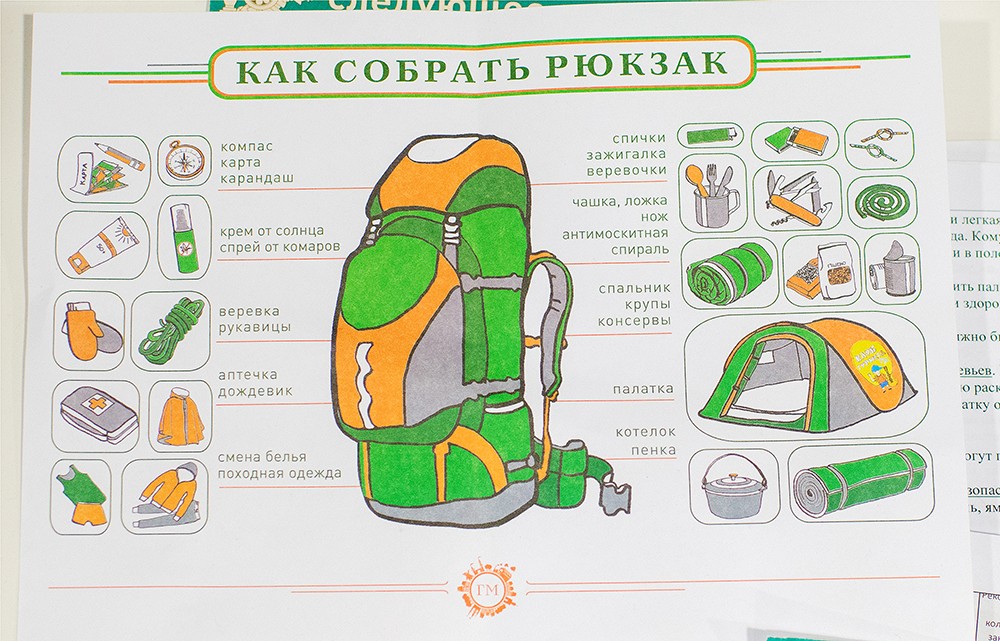          Домашнее задание:Изобразить на листе бумаги рюкзак, который вы возьмете с собой в поход с туристскими принадлежностями.Обратная связь:Фото самостоятельного выполнения задания отправлять на электронную почту  metodistduz@mail.ru для педагога Сулеминой С.Д.